Základní škola Bor, okres Tachov, příspěvková organizace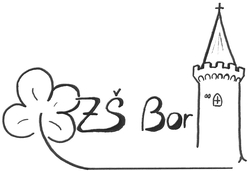 Školní 440, 348 02 BorŽÁDOST O UVOLNĚNÍ ZE ŠKOLNÍ DRUŽINY_________Žádám o uvolnění mého syna / dcery ______________________________________________________ze školní družiny dne _____________________________ v _________ hodin. Můj syn / dcera odejde domů sám /sama   x   v doprovodu: _____________________________________ (nehodící se škrtněte)Od této doby přebírám za své dítě plnou zodpovědnost.Datum: ______________________   Podpis zákonného zástupce: ____________________________________________________________________________________________________________________Základní škola Bor, okres Tachov, příspěvková organizaceŠkolní 440, 348 02 BorŽÁDOST O UVOLNĚNÍ ZE ŠKOLNÍ DRUŽINY_________Žádám o uvolnění mého syna / dcery ______________________________________________________ze školní družiny dne _____________________________ v _________ hodin. Můj syn / dcera odejde domů sám /sama   x   v doprovodu: _____________________________________ (nehodící se škrtněte)Od této doby přebírám za své dítě plnou zodpovědnost.Datum: ______________________   Podpis zákonného zástupce: ____________________________________________________________________________________________________________________Základní škola Bor, okres Tachov, příspěvková organizaceŠkolní 440, 348 02 BorŽÁDOST O UVOLNĚNÍ ZE ŠKOLNÍ DRUŽINY_________Žádám o uvolnění mého syna / dcery ______________________________________________________ze školní družiny dne _____________________________ v _________ hodin. Můj syn / dcera odejde domů sám /sama   x   v doprovodu: _____________________________________ (nehodící se škrtněte)Od této doby přebírám za své dítě plnou zodpovědnost.Datum: ______________________   Podpis zákonného zástupce: _______________________________